Na temelju članka 14. Zakona o proračunu ( N.N. br. 87/08, 136/12 i 15/15) i članka 31. Statuta grada Čazme ( Službeni vjesnik Grada Čazme broj 20/09,17/13 i 7/18 ) Gradsko vijeće Grada Čazme na 23. sjednici održanoj 15. prosinca 2020.  godine, donijelo jeODLUKUo izvršenju Proračuna Grada Čazme za 2021. godinu I  OPĆE ODREDBEČlanak 1.Ovom se odlukom određuje način izvršenja Proračuna Grada Čazme za 2020. godinu ( u daljnjem tekstu: Proračun ), upravljanje prihodima – primicima, rashodima – izdacima Proračuna, te propisuju prava i obveze korisnika proračunskih sredstava.Članak 2.U izvršenju Proračuna primjenjuju se odredbe Zakona o proračunu i Zakona o financiranju jedinica lokalne i područne (regionalne) samouprave.Članak 3.Korisnici Proračuna o odobrenim sredstvima bit će obaviješteni putem «Službenog vjesnika» Grada Čazme.Članak 4. Proračun se sastoji od općeg i posebnog dijela. Opći dio Proračuna se sastoji od računa prihoda i rashoda i računa financiranja.Posebni dio Proračuna se sastoji od plana rashoda i izdataka proračunskih korisnika raspoređenih u tekuće i razvojne programe za tekuću proračunsku godinu prema organizacijskoj i funkcionalnoj klasifikaciji.II  IZVRŠENJE PRORAČUNAČlanak 5.Sredstva u Proračunu se osiguravaju proračunskim korisnicima koji su u njegovom Posebnom dijelu određeni za nositelje razdjela.Sredstva Proračuna smiju se koristiti samo za namjene utvrđene posebnim zakonima i odlukama Grada Čazme u visini sredstava određenih Proračunom.Članak 6.Korisnici Proračuna smiju preuzimati obveze najviše do visine sredstava osiguranih u Posebnom dijelu Proračuna, ako je njihovo izvršavanje usklađeno s mjesečnom proračunskom dodjelom.Korisnicima Proračuna doznačuje se mjesečni iznos po zahtjevu, temeljem stvarno izvršenih obveza.  Upravni odjel za proračun i komunalno gospodarstvo Grada Čazme (u nastavku: upravni odjel za proračun) usklađuje zahtjeve iz mjesečnih financijskih planova s planom likvidnosti Proračuna.Upravni odjel za proračun izvršava mjesečne dodjele sredstava po korisnicima i rashodima – izdacima u skladu s raspoloživim sredstvima.Razlika između odobrenih i iskorištenih dodjela rasporedit će se u slijedećem obračunskom razdoblju, ovisno o raspoloživim  sredstvima do kraja godine.Viškovi sredstava korisnika Proračuna po godišnjem obračunu moraju se vratiti u Proračun, osim ako Gradonačelnik Grada Čazme ne zaključi drugačije.Članak 7.Ako se prihodi – primici Proračuna ne naplaćuju u planiranim svotama i planiranoj dinamici tijekom godine, prednost u podmirivanju rashoda Proračuna imaju rashodi – izdaci za redovnu djelatnost Grada Čazme.Članak 8.Ako tijekom godine dođe do neusklađenosti planiranih prihoda – primitaka i rashoda – izdataka Proračuna predložit će se Gradskom vijeću Grada Čazme (u nastavku: Gradsko vijeće) donošenje izmjena i dopuna Proračuna.Gradonačelnik može odobriti preraspodjelu sredstava unutar pojedinog razdjela s tim da umanjenje pojedina stavke ne može biti veće od 5%.O izvršenoj preraspodjeli iz prethodnog stavka Gradonačelnik je obvezan  izvijestiti Gradsko vijeće na prvoj sjednici.Neplanirane, a uplaćene donacije mogu se koristiti prema naknadno utvrđenim aktivnostima i projektima uz prethodnu suglasnost Gradonačelnika.Članak 9.Ako aktivnosti i projekti za koje su sredstva osigurana u Proračunu tekuće godine nisu izvršeni do visine utvrđene u Proračunu, mogu se u toj visini izvršavati u slijedećoj godini, s tim da se u prvim izmjenama i dopunama Proračuna izvrše dopune aktivnosti i projekata.Članak 10.Za izvršavanje Proračuna u cijelosti je odgovoran Gradonačelnik.Naredbodavac za izvršenje Proračuna u cijelosti je Gradonačelnik.Pročelnici upravnih odjela i stručne službe odgovorni su kao predlagatelji izvršenja za zakonitu uporabu raspoređenih sredstava po razdjelima.U okviru svog djelokruga nositelji razdjela, pročelnici upravnih odjela i stručne službe, te korisnici proračunskih sredstava koji su kao takovi navedeni u Posebnom dijelu Proračuna odgovorni su za razrez prihoda i izvršavanje rashoda – izdataka u njihovim razdjelima.Pozicije u Proračunu koje nisu razrađene izvršavat će se temeljem Odluke Gradonačelnika. Ukoliko iznos pozicije prelazi 0,5% prihoda Proračuna prethodne godine bez primitaka izvršavat će se temeljem Odluke Gradskog vijeća.Članak 11.Slobodnim novčanim sredstvima na računu Proračuna upravlja Gradonačelnik do visine 0,5% prihoda Proračuna prethodne godine bez primitaka.                                                                 Članak 12.Odluku o zaduživanju Grada za kapitalne projekte obnove i razvitka koji se financiraju iz Proračuna Grada Čazme donosi Gradsko vijeće prema uvjetima i do visine utvrđene Zakonom o proračunu i Zakonom o lokalnoj i područnoj (regionalnoj) samoupravi.Trgovačka društva u vlasništvu Grada Čazme i ustanove koje je osnovao Grad Čazma ne mogu se zaduživati (osim kratkoročno radi otklanjanja nelikvidnosti) bez suglasnosti Gradonačelnika.Članak 13.Grad Čazma može davati jamstva trgovačkim društvima u vlasništvu Grada Čazme i ustanovama koje je osnovao do visine Zakonom utvrđenih iznosa.Odluku o davanju jamstva donosi Gradonačelnik. Grad Čazma dužan je obavijestiti Ministarstvo financija o danim jamstvima, odnosno tražiti suglasnost za davanje jamstva prema Zakonskim odredbama.Članak 14.Prihodi što ih tijela Gradske uprave ostvare obavljanjem vlastite djelatnosti prihodi su Proračuna i uplaćuju se na njegov račun.Vlastite prihode koje ostvare korisnici Proračuna uplaćuju se na njihove račune uz obvezu da o ostvarenim vlastitim prihodima tromjesečno izvještavaju Upravni odjel za proračun, komunalno gospodarstvo, gospodarstvo, zaštitu okoliša i ekologiju.Članak 15.Pogrešno ili više uplaćeni prihodi u proračun vraćaju se uplatiteljima na temelju naloga pročelnika Upravnog odjela za proračun na teret tih prihoda, temeljem zahtjeva uplatitelja i priloženog dokaza o pogrešno ili više uplaćenom prihodu.Članak 16.Uz suglasnost Gradonačelnika pročelnik Upravnog odjela za proračun može na zahtjev obveznika javnih davanja odgoditi plaćanje ili odobriti obročnu otplatu dospjelih nenaplaćenih javnih davanja.Rok plaćanja može se odgoditi za mjesec dana, a plaćanje u jednakim mjesečnim ratama može se odobriti na rok od najduže 10 mjeseci.Dužnik je obavezan redovito podmirivati tekuće obveze. Ako se dužnik ne pridržava utvrđenih obveza pokrenut će se ovršni postupak.Članak 17.Za neplanirane ili nedovoljno planirane izdatke koristit će se sredstva proračunske zalihe do visine određene Zakonom o Proračunu do 0,50% prihoda Proračuna bez primitaka.O korištenju proračunske zalihe odlučuje Gradonačelnik.Gradonačelnik je obvezan izvijestiti Gradsko vijeće o korištenju proračunske zalihe.Članak 18.Gradonačelnik donosi Odluku o plaćama službenika i namještenika Gradske uprave Grada ČazmeOdluku o naknadama vijećnicima Gradskog vijeća i članovima radnih tijela donosi Gradsko vijeće.Članak 19.Proračunski korisnici mogu sklapati ugovore o nabavi robe, obavljanju usluga i ustupanju radova u visini dodijeljenih sredstava, a u skladu s godišnjim planom nabave i Zakonom o javnoj nabavi.Članak 20.Upravni odjel za proračun podnosi Gradonačelniku izvještaj o izvršavanju Proračuna za prvo polugodište tekuće proračunske godine do 5. rujna.Gradonačelnik podnosi Gradskom vijeću polugodišnji izvještaj o izvršenju Proračuna do 15. rujna tekuće godine na donošenje.Članak 21.Korisnici Proračuna obavezni su izraditi financijska izvješća u tijeku godine prema Zakonu i dostaviti ih Upravnom odjelu za proračun.Upravni odjeli Grada u obvezi su pregledati godišnje obračune korisnika za koje su nadležni.Upravni odjel za proračun izrađuje godišnji obračun Proračuna Grada i podnosi ga Gradonačelniku na razmatranje do 1. svibnja tekuće godine za prethodnu godinu, a Gradonačelnik podnosi isto na donošenje do 1. lipnja tekuće godine za prethodnu godinu Gradskom vijeću.Članak 22.Upravni odjel za proračun, odnosnu unutarnji revizor ima pravo nadzora nad materijalnim, računovodstvenim i financijskim poslovanjem korisnika sredstava Proračuna, te nad zakonitošću i svrsishodnom uporabom proračunskih sredstava.Proračunski korisnici su obavezni dati sve potrebne podatke, isprave i izvješća koja se od njih traže.Ako se prilikom vršenja proračunskog nadzora utvrdi da su sredstva bila upotrebljavana protivno zakonu ili Proračunu o istome će se izvijestiti Gradsko vijeće i poduzeti mjere da se nadoknade utrošena sredstva ili će se privremeno obustaviti isplata sredstava sa pozicija s kojih su sredstva bila nenamjenski utrošena.        IV ZAVRŠNE ODREDBEČlanak 23.Ova Odluka stupa na snagu 01.01.2021. godine, a objaviti će se u Službenom vjesniku Grada Čazme.Klasa:400-08/20-01/1 Ur.broj: 2110-01-01/20-05Čazma, 15. prosinca 2020. godine                                                                                                                              PREDSJEDNIK GRADSKOG VIJEĆA                                                                                                           Ivica Vranić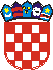 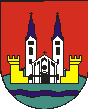 REPUBLIKA HRVATSKABJELOVARSKO-BILOGORSKA ŽUPANIJAGRAD ČAZMAGRADSKO VIJEĆE